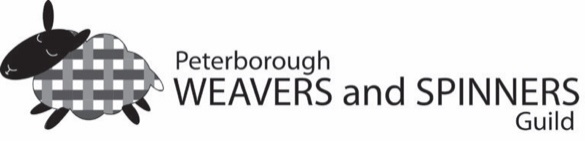 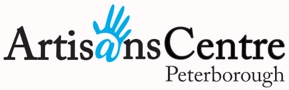 Membership Form 2022-23  Guild membership also gives you membership in the Artisans Centre Peterborough. ACP members get 10% off the fee for any ACP classes and the ability to enter the ARTISANity sales.	       NAME_______________________________________________________________________________________ ADDRESS____________________________________CITY______________________TEL#___________________POSTAL CODE_________________EMAIL ADDRESS __________________________________________________ Your membership form and fee of $50.00 are due at the September meeting. Deliver completed form in person to the Treasurer or email it to Julia Szabo at juliaszaboart@gmail.com. Fees may be paid by:E-transfer to juliaszaboart@gmail.com  Password: dues2022Cheques payable to the Peterborough Weavers and Spinners Guild (to Julia)Cash (to Julia)Guild ActivitiesINTERESTS: Weaving _____ Spinning _____ Dyeing _____ Basketry ____ Felting _____ Other_____WHAT TYPES OF EQUIPMENT DO YOU OWN? Loom(s)______ Spinning Wheel(s) ______Other _________________________________________________________________________Would you be willing to lend or rent one of your looms or spinning wheels to a member for classes or workshops?  NO___ YES ___ Please list what you have for loan______________________________________________________________________________________________________________________________________________Would you be willing to teach or lead a workshop, or give a program on an aspect of weaving, spinning, felting or basketry?  NO ___ YES ___ List what topics_____________________________________________________________________________________________________________________________________________________Are you interested in attending Guild Workshops offered through the Artisans Centre?NO___ YES___ What types of workshops would you find interesting? Workshop leader suggestions? ____________________________________________________________________________________________Would you be willing to help mentor and support a new member regarding the basics of spinning and/or weaving?   NO___ YES ___Members are encouraged to volunteer a minimum of 1 activity per year for the Guild and/or Artisans Centre Peterborough.Requesting your permission to release your email:The Artisans Centre Peterborough would like to add you to their newsletter mailing list. They will not use your email for any other purpose. Would you like to receive their monthly newsletter? If yes, please sign below to give your permission for us to pass your email on to Artisans Centre Peterborough.Member Signature: ____________________________________________